Сенсорные игры как возможность установления контактаПроведение специально организованных сенсорных игр с аутичным ребенком может дать новые прекрасные возможности для установления контакта с ним. Мы исходим из положения, что мир предметов и их свойств значим для аутичного ребенка, привлекает его внимание и интерес. В моменты получения сенсорных ощущений ребенок испытывает удовольствие, которое проявляется во всем его облике, а также в степени целеустремленности (если попытаться переключить его внимание на что-то другое, он будет настаивать на продолжении понравившегося занятия, а если попытаться запретить — ответом станет бурно выраженный протест).Такое положение вещей отчасти имеет естественную природу. Ведь даже во взрослом состоянии люди получают удовольствие и радость от контакта с физически миром: приятно ощущать в пальцах мягкое тесто, вдыхать его аромат, радостно шуршать осенней листвой и наблюдать за изменчивостью облаков... Вот только аутичный ребенок прочно застревает на подобных ощущениях. Кроме того, он весьма избирателен, и чаще в его арсенале есть всего несколько ощущений, которые он путем повторения хочет пережить вновь и вновь.      Это часто беспокоит родителей, вызывает раздражение. Однако лучше не ругать ребенка, не запрещать, а использовать положительные стороны его действий с предметами и материалами. В данном случае, бесспорно, хорошо то, что ребенок переживает удовольствие.Отсюда вытекает цель проведения с аутичным ребенком специально организованных сенсорных игр — создание эмоционально положительного настроя. Она подразумевает обязательное участие взрослого: во-первых, педагог (или мама) предлагают ребенку пережить новое приятное ощущение; во-вторых, взрослый проживает это ощущение вместе с ребенком. Механизм проведения игры следующий: привлеченный новым ощущением, ребенок соглашается на участие в игре, а полученное удовольствие связывается у него с образом взрослого. Если вы сумеете разделить с ребенком положительные эмоции, разнообразить их и сделать переживание удовольствия более насыщенным, то со временем ребенок станет вам доверять и, зная, что с вами интересно, с готовностью пойдет на сотрудничество. Кроме того, заручившись доверием ребенка, взрослый получает возможность посредством эмоционального комментария вносить в происходящее новый социально значимый смысл. А это уже следующий важный шаг в развитии ребенка.Итак, проведение сенсорных игр решает следующие задачи:                                       — переживание приятных эмоций, что положительно сказывается на настроении и поведении ребенка;— возникновение эмоционального контакта со взрослым, появление в жизни ребенка человека, который понимает его, открывает новые возможности для проведения коррекционной работы и влияния на сам ход дальнейшего развития ребенка;— получение ребенком новой сенсорной информации, что важно для расширения его представлений об окружающем мире;                             — внесение в игру новых социальных смыслов посредством введения сюжетов, что в целом приближает ребенка к миру людей, дает новые представления о социальных взаимоотношениях.В начале занятий с ребенком главная задача проведения сенсорных игр — установление эмоционального контакта между психологом (педагогом) и ребенком. Ведь первые трудности в работе с такими детьми обычно возникают уже при первом знакомстве: обычна ситуация, когда ребенок либо не обращает внимания на присутствие нового взрослого, либо становится напряженным или агрессивным. Аутичному ребенку требуется время, чтобы освоиться в новой ситуации общения, привыкнуть к педагогу. Проведение сенсорных игр позволяет завоевать доверие ребенка, наладить с ним контакт.Играя с ребенком в такие игры, научите его радоваться и радуйтесь вместе с ним. Внутренний мир ребенка с синдромом аутизма часто окрашен мрачными тонами страха и дискомфорта или одиночества, отстраненности от людей. И если вам удастся наполнить его мир светлыми красками уверенности и радости, это может стать движущей силой, побуждающей ребенка на более активное исследование окружающего мира. При этом в вас он станет видеть помощника и союзника.Если это произойдет, то следующим этапом работы с аутичным ребенком станет обучение различным формам взаимодействия, расширение его представлений о мире,                          постепенный отход от узких стереотипов поведения, организация проживания самых разнообразных ситуаций и вариантов одной и той же ситуации. Для того чтобы педагог получил представление о ходе дальнейшей работы, при описании игр кратко упомянуты возможные варианты их развития (использование разнообразных материалов, внесение элементов сюжетно-ролевой игры, наблюдения за явлениями окружающей жизни и т.д.).Виды сенсорных игригры с красками            - цветная водаДля игры потребуются акварельные краски, кисточки, 5 прозрачных пластиковых стаканов (в дальнейшем количество стаканов может быть любым). Расставьте стаканы в ряд на столе и наполните водой. Возьмите на кисточку краску одного из основных цветов — красный, желтый, синий, зеленый (можете начинать с любимого цвета ребенка, если такой есть, это поможет вовлечь ребенка в игру) — и разведите в одном из стаканов. Комментируя свои действия, постарайтесь привлечь внимание ребенка, внесите элемент «волшебства»: «Сейчас возьмем на кисточку твою любимую желтую краску, вот так. А теперь... опустим в стакан с водой. Интересно, что получится? Смотри, как красиво!» Обычно ребенок завороженно следит за тем, как облачко краски постепенно растворяется в воде. Можно разнообразить эффект и в следующем стакане понять, какой из способов ему больше нравится.В этой игре ребенок быстро может проявить желание более активно участвовать в происходящем — «заказывая» следующую краску или выхватывая кисточку и начиная действовать самостоятельно. После первой демонстрации ребенок играет в «Цветную воду» не только на занятии с психологом или педагогом, но может затеять игру в любой момент, когда захочет. В этом случае на помощь приходит кто-нибудь из близких. Если же позволяет уровень развития бытовых навыков ребенка, он вполне может действовать самостоятельно.Когда увлеченность чистым сенсорным эффектом станет ослабевать (разным детям требуется для этого разное время и число повторений), можно приступать к расширению игры. Возможный вариант развития игры — организация активного участия ребенка в ней и развитие бытовых навыков. Так, если ребенку нравится игра, скорее всего он согласится выполнить вашу просьбу-инструкцию — предложите ему открыть кран, налить воду в пластиковую бутылку, затем наполнить водой стаканы. Если пролили воду на стол или на пол, попросите ребенка вытереть лужицу тряпкой. Инструкции должны быть четкими. В начале такой работы действуете вместе с ребенком: «Давай откроем кран. А где наша бугылка? Вот она, нальем в нее водичку — ух какая тяжелая теперь бутылка, понесем ее вместе. Теперь разольем воду по стаканам. Буль-буль-буль —течет водичка. Ой! Пролили воду на стол! Какая получилась лужа! Возьмем тряпку и вытрем стол. Вот теперь стало хорошо» и т.д. Когда же ребенок достаточно освоится в этой игре и четко усвоит некоторые несложные действия, предоставляйте ему все больше самостоятельности при выполнении заданий.- СМЕШИВАЕМ КРАСКИСмешивая краски, мы можем создавать новые цвета. Для этого слейте воду разных цветов в один стакан либо растворите в стакане с чистой водой поочередно несколько красок. Так, из желтого и красного цветов получаем оранжевый, из синего и желтого — зеленый, из красного и синего —фиолетовый.Яркие ощущения может подарить процесс рисования акварельными красками на мокром листе. Для этого на стол или на пол подложите клеенку. Намочите плотный лист бумаги для акварели (просто окунув в тазик с водой), и положите на клеенку, пригладив влажной губкой. Окуните кисточку в одну из красок и осторожно проведите по бумаге. Продолжайте другими красками. Как бы случайно можно провести по бумаге кисточкой с водой, но без краски — вода смешивается с красками и на листе появятся нежные, размытые, светлые полутона. Экспериментируйте вместе с ребенком!- КУКОЛЬНЫЙ ОБЕДНакройте на стол, расставьте стаканы, усадите кукол и мишек и угостите их разными напитками. В игре красная вода превращается в томатный сок, белая — в молоко, оранжевая — в фанту, а коричневая — в кофе…Можно затеять игру в «Ресторан» или «Кафе», учитывая опыт и возраст ребенка. Игра может стать поводом поупражняться в счете — посчитайте стаканы с напитками, чтобы они соответствовали количеству «гостей». Используя стаканчики разного размера, можно знакомить ребенка с понятием величины.игры с водой               Возня с водой, переливание и брызгание особенно любимы детьми. Такие игры можно затевать не только купаясь, но при любой возможности: сунуть пальчик в бьющую струю фонтана и посмотреть, что получится; заглянуть в лужу на асфальте и попробовать разглядеть в ней свое отражение, облака, ветки; бросать камушки в пруд и наблюдать, как расходятся по воде круги...Игры с водой имеют и терапевтический эффект. Сама фактура воды оказывает приятно-успокаивающее воздействие, дает эмоциональную разрядку. Поэтому полезно                          посещать бассейн: ребенок не только учится плавать, закаляет здоровье, но и может сбросить отрицательные эмоции и получить положительный заряд энергии.С учетом терапевтических свойств воды весьма вероятно, что сенсорная игра плавно перетечет в игру терапевтическую (см. с. 45).Предлагаем следующие варианты игр с водой.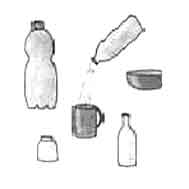 - ПЕРЕЛИВАНИЕ ВОДЫЧтобы ребенку было удобнее достать до крана, пододвиньте к раковине стул. Возьмите пластиковые бутылки, пузырьки, стаканчики, мисочки различных размеров. Теперь наполняйте их водой: «Буль-буль, потекла водичка. Вот пустая бутылочка, а теперь — полная». Можно переливать воду из одной посуды в другую.- ОТКРЫВАЙ! — ЗАКРЫВАЙ!Переверните наполненную водой пластиковую бутылку. Затем подставьте ладонь под вытекающую из горлышка струю. Прокомментируйте свое действие словами: «Закрыли водичку! Как ты попросишь открыть воду? Скажи: "Лена (побуждайте ребенка использовать обращения), открывай!" Вот, открыла — снова потекла водичка буль-буль-буль!» В следующий раз действуйте ладонью ребенка, побуждая его закрыть и открыть воду.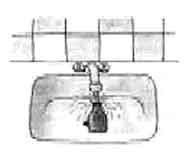 - ФОНТАНЕсли подставить под струю воды ложку либо пузырек с узким горлышком, получится «фонтан». Обычно этот эффект приводит детей в восторг: «Пш-ш-ш! Какой фонтан получился — ура!» Подставьте пальчик под струю «фонтана», побудите ребенка повторить действие за вами.- БАССЕЙННаполнив таз водой, организуйте игру в «бассейн», где учатся плавать игрушки. Проведение такой игры рекомендуется, если ребенок уже посещал бассейн и у него есть реальное представление о нем. Сопровождайте ход игры словесным комментарием: «Вот наши куколки пришли в бассейн. Какой большой бассейн! В бассейне учатся плавать — вот так. Поплыли!»               - ОЗЕРО                                                 Наполните большой таз водой: теперь это «озеро», в котором плавают рыбки или уточки: «Вот какое глубокое озеро — много воды! В озере плавают уточки. Вот мама утка. А вот ее детки —маленькие утята. "Кря-кря-кря! — говорит утка. — Дети, плывите за мной!" Вот уточки вышли на бережок и греются на солнышке» и т.д.- МОРЕНа следующем занятии этот же таз с водой может превратиться в «море», по которому плывут кораблики: «Поплыл по морю кораблик и гудит: у-у-у! А кто хочет поплавать на корабле? Зайка хочет! (можно использовать фигурки, вылепленные из пластилина, которые прочно устанавливаются на палубе) Вот поднялся ветер! Какие сильные волны! Перевернулся наш кораблик — давай скорее спасать пассажиров! А теперь починим кораблик и можно плыть дальше» и т.д.- КУПАНИЕ КУКОЛИскупайте кукол-голышей в теплой водичке, потрите их мочалкой и мылом, заверните в полотенце: «А сейчас будем кукол купать. Нальем в ванночку теплой водички - попробуй ручкой водичку, теплая? Отлично. А вот наши куколки. Как их зовут? Это Катя, а это Миша. Кто первый будет купаться? Катя? Хорошо. Давай спросим у Кати, нравится ей водичка? Не горячо?» и т.д.- МЫТЬЕ ПОСУДЫВымойте посуду после кукольного «обеда», используя губку и средство для мытья посуды: «Будем мыть посуду. Открывай кран! Здесь какая вода? Горячая. А здесь? Холодная. Давай откроем и холодную воду, и горячую — тогда получится теплая вода. Вот так потрем губкой тарелочку. Теперь сполоснем. Чистая стала посуда!»игры с мыльными пузырямиДетям нравится наблюдать за кружением мыльных пузырей, с криками восторга они носятся по комнате, пока не «поймают» все до одного, и тут же просят повторения. Но сами выдуть пузыри часто отказываются — это требует сноровки и определенного уровня развития дыхания.Мы предлагаем предварительно подготовить ребенка к игре с мыльными пузырями. Для этого нужно научить его сильно дуть, направлять струю воздуха в нужном направлении. Предлагаем такие игры:— «Снег пошел» — дуть на кусочек ватки в воздухе, чтобы она не упала.— «Плыви, кораблик!» — дуть на маленький легкий кораблик на воде (например, во время купания).— «Вертушка» — дуть на игрушку-вертушку.    — «Катись, шарик!» — дуть на маленький шарик (например, для пинг-понга), можно дуть через трубочку.— «Бульки» — дуть через трубочку в стакан, наполовину наполненный водой. Игра покажет, сформирован ли у ребенка целенаправленный выдох и сильно ли он дует.Играя с мыльными пузырями, соблюдайте меры предосторожности. Следите, чтобы ребенок не втягивал жидкость в рот. Он может сделать это по инерции, если привык пить сок из пакетиков через трубочку, или захочет попробовать жидкость для мыльных пузырей на вкус. Поэтому используйте безвредные вещества и понемногу.- мыльные пузыриЧтобы вызвать у ребенка интерес к самостоятельному выдуванию пузырей, предложите ему помимо рамки из купленного пузырька разнообразные трубочки — для этого возьмите (предварительно обговорив с ребенком цель) из «Макдоналдса» коктельную трубочку или сверните и склейте из плотной бумаги толстую трубу. Для получения большого пузыря подойдет и небольшая пластиковая бутылочка с отрезанным дном. Можно разобрать гелевую ручку и использовать ее корпус — прозрачную трубочку из твердой пластмассы (в этом случае ребенок не будет прикусывать или перегибать трубочку).- ПЕННЫЙ ЗАМОКВ небольшую мисочку налейте немного воды, добавьте средство для мытья посуды и размешайте. Возьмите широкую коктельную трубочку, опустите в миску и начинайте дуть — с громким бульканьем на глазах у робенка вырастет облако переливающихся пузырей. Предложите ребенку подуть вместе с вами, затем самостоятельно. Поставьте внутрь пены пластмассовую или резиновую игрушку — это «принц, который живет в пенном замке. игры со свечамиПриготовьте набор свечей — обычную длинную, плавающие свечи, маленькие свечки для именинного торта. - ПОДУЕМ НА ОГОНЕК                                         Установите длинную свечу устойчиво и зажгите: «Смотри, свечка горит — как красиво!» Помните, что ребенок может испугаться — тогда отложите игру. Если реакция положительная, предложите подуть на пламя: «А теперь подуем… Сильнее, вот так — ой, погас огонек. Смотри, какой поднимается дымок». Скорее всего, ребенок попросит зажечь свечу снова. Кроме получения удовольствия задувание огонька свечи полезно для развития дыхания.- ГУЛЯЕМ В ТЕМНОТЕОставьте маме «задание на дом»: когда стемнеет, не включать в квартире электрический свет, а зажечь свечу и походить с ней по дому, освещая путь.- РИСУЕМ ДЫМОМДержа в руке потушенную свечу, порисуйте в воздухе дымом: «Смотри, какой дымок в воздухе! Чувствуешь запах?» Затем подуйте или сделайте несколько взмахов рукой, чтобы дым рассеялся.- ПРАЗДНИК НА ВОДЕНаполнив таз водой, опустите на ее поверхность одну или несколько плавающих свечей — в темной комнате (например, в ванной с прикрытой дверью) получится эффектное, с переливающимися в воде световыми бликами, зрелище. Для устойчивости можно поставить свечи на пластмассовые тарелочки из кукольной посуды.- ХОЛОДНО  —  ГОРЯЧОНаполните столовую ложку водой и подержите над пламенем свечи, обратив внимание ребенка на то, что холодная вода стала теплой. Так же можно растопить кусочек льда, мороженого или сливочного масла. «Дотрагиваться до огонька нельзя — горячо! Можно обжечься. Давай подержим над огоньком кусочек льда. Смотри, лед тает».- ДЕНЬ РОЖДЕНИЯПриготовьте зефир в шоколаде либо пастилу и воткните одну или несколько праздничных свечек — сегодня «День рождения Мишки». Вместе с ребенком накройте на стол, пригласите гостей, спойте песенку. Затем торжественно внесите «праздничный торт» и задуйте свечи.игры со светом и тенями- СОЛНЕЧНЫЙ ЗАЙЧИКВыбрав момент, когда солнце заглядывает в окно, поймайте зеркальцем лучик и постарайтесь обратить внимание малыша на то, как солнечный «зайчик» прыгает по стене, по потолку, со стены на диван и т.д. Возможно, ему захочется дотронуться до светового пятна. Тогда неспеша отодвигайте луч в сторону: попробуйте привлечь ребенка к игре — предложите поймать убегающего «зачика». Если малышу понравилась игра, поменяйтесь ролями: дайте ему зеркало, покажите, как поймать луч, а затем встаньте у стены. Постарайтесь «ловить» пятнышко света очень эмоционально, не забывая при этом комментировать свои действия: «Пойматю-поймаю! Какой шустрый зайчик — как быстро бегает! Ой, а теперь он на потолке, не достать... Ну-ка, заяц, спускайся к нам!» Смех ребенка станет вам самой лучшей наградой.- ТЕНИ НА СТЕНЕ                                         Когда стемнеет, включите настольную лампу и направьте ее свет на стену. При помощи кистей рук вы получите на стене тень лающей собаки, летящей птицы и т.д. Можно использовать различные предметы и игрушки.Ребенок может испугаться, так что пробуйте осторожно и в первый раз проводите такую игру не в детской комнате. В случае испуга страх ребенка окажется прочно связан в его сознании с местом, где ребенок его испытал, с конкретной настольной лампой. Попробуйте для начала в коридоре, а лучше на улице, в свете фонаря.- ТЕАТР ТЕНЕЙ                                          Можно придумать несложный сюжет и организовать целый «театр теней», для чего использовать приготовленные заранее бумажные фигурки-силуэты.       - ФОНАРИК                                                                                           Приготовьте электрический фонарик и, когда стемнеет, походите с фонариком по квартире. Фонарик пригодится, если перегорела лампочка, во время прогулки по темным аллеям парка, где нет фонарей, и т.п.- ТЕМНО  — СВЕТЛОПри помощи фонарика устройте освещение в кукольном домике или в домике для игр, который можно соорудить из большой коробки.                            - КИТАЙСКИЙ ФОНАРИКОклеив проволочный каркас цветной бумагой и закрепив внутри маленький фонарик, вы получите «китайский фонарик», который озарит все вокруг загадочным светом.игры со льдом- ЛЬДИНКИПусть мама заранее приготовит лед: вместе с ребенком заполнит водой форму для льда и поставит в морозильную камеру. На занятии достаньте лед и вместе с ребенком выдавите из формы в мисочку: «Смотри, как водичка замерзла — стала холодная и твердая». Погрейте кусок льда в ладошке: «Ой, какая холодная льдинка! А ручка теплая — давай зажмем в ладошке. Смотри, водичка капает —  это лед тает и снова превращается в воду».- ТАЕТ ЛЬДИНКА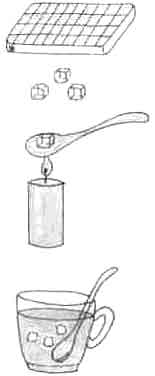 Подогрейте кусочек льда над пламенем свечи или над включенной плитой. Или в стеклянный стакан налейте горячую воду (можно ее подкрасить), опустите кусочек льда и понаблюдайте, как быстро он тает. Можно взять несколько стаканов и понаблюдать, как по-разному тает лед в воде разной температуры.А когда ребенок будет пить очень горячий чай, добавьте в чашку с чаем кусочек льда, чтобы «чай быстрее остыл». Также можно охладить сок для мишки, мишка пьет и приговаривает; «Ах, какой холодненький сок!»- РАЗНОЦВЕТНЫЙ ЛЕДМожно приготовить разноцветный лед, добавив в воду краски. Или порисовать краской на большом куске льда.- ЛЕДЯНЫЕ ФИГУРЫЗамораживайте воду не только в специальных формочках. Используйте также пластиковые стаканчики, формочки из-под конфет, чтобы получить куски льда разной формы и размера. Используйте их как конструктор — выкладывайте узоры (лучше на однородном цветном фоне). Сложите изо льда ледяную пирамидку или домик.- СОСУЛЬКИЗимой на прогулке обращайте внимание ребенка на заледеневшие лужи, сосульки и т.д.игры с крупамиПриготовьте крупы: гречку, горох, манную крупу, фасоль, рис. Занятие проводится на кухне.- прячем ручкиНасыпьте гречневую крупу в глубокую миску, опустите в нее руки и пошевелите пальцами, ощутите ее структуру. Выражая удовольствие улыбкой и словами, предложите ребенку присоединиться: «Где мои ручки? Спрятались. Давай и твои ручки спрячем. Пошевели пальчиками — так приятно! А теперь потри ладошки друг о друга — немножко колется, да?» Прячьте мелкие игрушки, зарывая их в крупу, а затем ищите.                                             На следующих занятиях можно использовать другие крупы.- ПЕРЕСЫПАЕМ КРУПУПересыпайте крупу совочком, ложкой, стаканчиком из одной емкости в другую. Пересыпайте крупу в руках, обращая внимание ребенка на извлекаемый при этом звук.- ДОЖДЬ, ГРАД                                               Ребенок может захотеть рассыпать крупу. В этом случае остановить его будет очень трудно. Будьте готовы к такому развитию событий — позвольте ребенку сделать это, контролируя его действия. Пусть рассыпающаяся крупа станет «дождем» или «градом», и с этого момент сенсорная игра переходит в терапевтическую (см. с. 51).По рассыпанной по полу крупе можно походить в носочках или босиком. Можно посыпать крупу на шейку или голую спинку ребенка, если он позволит.В завершение такой игры организуйте уборку.- покормим птичекВ этой игре понадобятся гречневая или рисовая крупа и игрушечные фигурки птичек — это могут быть воробушки, или курочки, уточки. «Вот прилетели к нам птички: пи-пи-пи! Птички просят покушать. Что птички кушают? Да, зернышки. Давай насыпем птичкам зернышек. Кушайте, птички, зернышки!»- ВКУСНАЯ КАШКАДобавив в манную крупу воды, сварите «кашку» для куклы, а затем покормите ее.Вместе с ребенком приготовьте настоящую кашу, пусть он достанет кастрюлю, засыплет крупу, помешивает кашу ложкой.Можно из круп «приготовить» другую еду для кукол — например, если вдавить горошины в кусочек коричневого пластилина, получится «шоколад с орехами».- РАЗЛОЖИ ПО ТАРЕЛОЧКАМПеремешайте в мисочке немного фасоли и гороха. Затем попросите ребенка разделить горох и фасоль и разложить по отдельным тарелочкам: «Смотри, горошинки и фасолинки перемешались. Давай разложим горошинки на эту тарелочку, а фасолинки на эту».игры с пластичными материалами(пластилином, тестом, глиной)Заранее оговорим, что использование некоторых материалов невозможно из-за повышенной брезгливости аутичного ребенка. Он может с отвращением отшвырнуть тесто, потому что оно липнет к рукам, не решится притронуться к глине, откажется от работы с пластилином, если тот мажется или неприятно пахнет. Выбирайте экологически чистый неароматизированный пластилин естествстшых цветов, достаточно мягкий, но не липнущий к рукам. При этом не всегда ваш выбор совпадет с выбором ребенка. Тем не менее, опыт показывает, что можно найти материал, который ребенку понравится.Для работы с пластичными материалами следует обучить ребенка некоторым навыкам работы с ними:— Мнем и отщипываем. Приготовьте брусок пластилина и предложите ребенку подержать его в руках, помять пальчиками, отщипнуть несколько маленьких кусочков. Такие действия познакомят ребенка с мягкой и пластичной фактурой материала, дадут разнообразные тактильные ощущения пальцам рук. В следующий раз предложите ребенку кусочек теста, затем — глину. Обратите внимание на то, что разные материалы непохожи на ощупь, обладают различными свойствами.— Надавливаем и размазываем. Научите ребенка надавливающим движением указательного пальца прижать кусочек пластилина к дощечке или листу картона (в результате должна получиться круглая лепешечка). Если же сначала надавить пальцем на пластилин, а затем сместить палец, то таким способом (размазывание) мы получаем пластилиновую линию.— Скатываем шарики, раскатываем колбаски. Покажите ребенку два основных приема лепки (скатывание шариков круговыми движениями и раскатывание колбасок движениями вперед-назад): на плоскости стола или между ладонями, если работаем с большим куском, или между пальцами (большим и указательным, или большим и средним), если кусок пластилина маленький. Поначалу действуйте руками ребенка (если он не станет сопротивляться). Затем предложите малышу попробовать делать это самостоятельно. Обычно выполнение этих простых приемов, особенно раскатывание, не вызывает больших сложностей у ребенка.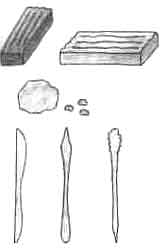 — Режем на кусочки. Научите ребенка разрезать пластилин или тесто на кусочки различных размеров с помощью пластмассовой стеки.После того как ребенок усвоит каждый прием отдельно, можно в одной игре комбинировать разные методы. Например, когда «лепим пирожки», мы и мнем, и раскатываем, и разрезаем.- ПЛАСТИЛИНОВЫЕ КАРТИНКИ                                                                    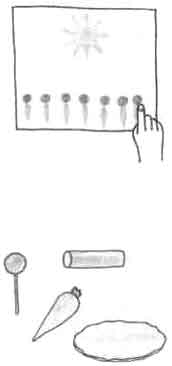 При создании пластилиновых картинок используются методы надавливания и размазывания. Таким простым способом можно быстро делать самые разнообразные «картины» из пластилина: размажьте по картону зеленый пластилин — это «травка», отщипните от бруска красного пластилина небольшие кусочки и прилепите их — получилась «полянка с ягодками». Таким же способом в синем пруду поплывут «золотые рыбки», а на голубом картоне появится желтое пластилиновое «солнышко» с лучиками. Размажьте на темном фоне разноцветные кусочки пластилина —получился «салют». А если к картонному кругу придавить разноцветные пластилиновые лепешечки, то получатся «конфетки на тарелочке».- ПРИГОТОВЛЕНИЕ ЕДЫСкатаем маленькие шарики из пластилина красного цвета —получились «ягодки», а разноцветные шарики станут «конфетками» или «витаминками». Если в разноцветные пластилиновые шарики воткнуть палочки (можно использовать «ушные палочки», предварительно удалив вату) — получаются фруктовые леденцы «чупа-чупс». Раскатаем кусочек красного пластилина — получаем «колбасу», а если тонко-тонко раскатать белый пластилин — выкладываем на тарелку «спагетти». Разрежем кусок светло- коричневого пластилина на кусочки — это «хлеб».Итак, «угощение» готово, приглашаем кукол на «Обед». Можно из кусочков пластилина разных цветов вылепить праздничный пирог, вставить свечку и организовать «День рождения».Когда затеете тесто, дайте ребенку кусочек и попробуйте организовать с ним лепку «пирожков».- огородНа куске плотного картона выложите пластилиновые грядки. Теперь «сажайте овощи», для этого можно использовать крупы — так, горох станет «репкой», а красная фасоль — «картошкой»; разноцветная мозаика превратится в «красные помидорчики» и «зеленые огурчики»; некоторые овощи (например, «морковку») можно попытаться вылепить из пластилина.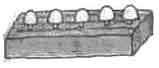 Если ребенку понравится эта игра, можно вспомнить о других овощах. Аналогично в лесу вырастут «ягоды и грибы», а на полянке — «цветочки» из мозаики.игры со звуками- ПОСЛУШАЕМ ЗВУКИОкружающий мир наполняют разнообразные звуки. Обращайте на них внимание ребенка — прислушивайтесь вместе с ним к скрипу двери, стуку ложечки о стенки чашки, когда размешиваете чай, к звону бокалов, скрипу тормозов, стуку колес поезда и т.д.- ПОСТУЧИМ, ПОГРЕМИМ!Извлекайте разнообразные звуки из предметов: постучите деревянными (или металлическими) ложками друг о друга, проведите палочкой по батарее, постучите костяшками пальцев по стеклу.- НАЙДИ ТАКУЮ ЖЕ КОРОБОЧКУНасыпьте в небольшие коробочки разные крупы (коробочек с одинаковой крупой должно быть по две). Потрясите коробочкой, привлекая внимание ребенка к звучанию, — пусть он найдет коробочку, звучащую так же.Помимо круп можно использовать бусинки, камушки и другие материалы.Количество пар коробочек увеличивайте постепенно.- свистулькиПриобретайте для ребенка разнообразные звучащие игрушки — погремушки, свистульки, пищалки и т.п.- МУЗЫКАНТЫПриобретите для ребенка детские музыкальные инструменты — барабан, бубен, металлофон, дудочку, гармошку, пианино.Когда ребенок научится различать на слух их звучание, правильно играть на них, используйте его умения в сюжетных играх — «У мишки день рождения. Давай сыграем для него на пианино», когда поем песенку про Антошку — играем на гармошке и т.д.- ЗВУКИ ПРИРОДЫОказавшись на природе, вместе с ребенком прислушайтесь внимательно к звукам вокруг — шелесту листвы, жужжанию мухи, журчанию ручейка... Звуки природы сами по себе несут успокоение и гармонию.   игры с ритмамиПроведение игр с ритмами дает новые возможности для развития аутичного ребенка. Использование интереса ребенка к ритму и мелодии способно помочь «растормозить» его речь, развить подражание, вызвать двигательную активность.                                 В играх с ритмами используйте следующие приемы:— хлопки в ладоши;— топанье ножками;                         — прыжки в определенном ритме;— танцы;— проговаривание текстов стихотворений;— пение детских песенок.Использование стихотворений, потешек, песенок в работе с аутичным ребенком предполагает:         — Сопровождение текста движениями;          — Воспроизведоиие сюжета с помощью игрушек;— Показывание сюжетных картинок (в дальнейшем такая картинка будет «запускать» пропевание ребенком песенки).                                        При этом следует исходить из принципов простоты (движения не должны быть сложными) и доступности сюжета для детского восприятия. Кроме этого, стишок или песенка должны обязательно понравиться ребенку. Вводите стишки и песенки постепенно, давая ребенку возможность выбрать те, что ему больше правятся.Сначала взрослый самостоятельно читает стихотворение или поет песенку, сопровождая их движениями. Когда ребенок запомнит текст, педагог, останавливаясь во время проговаривания или пения, дает ребенку возможность договорить или допеть последнее слово в строке, а, возможно, и целую строку. При этом педагог побуждает ребенка повторить выразительное движение, сопровождающее пение или проговаривание. Эта же работа продолжается мамой. Если делать это довольно долго, наступит момент, когда ребенок станет петь и проговаривать стишки самостоятельно, по собственному желанию. Но если внимательно вслушаться в самостоятельное пение ребенка или повторение им стихотворения, становится очевидно, что смысл слов для него часто остается непонятен. Однако в любом случае такая речевая активность полезна. Часто именно в ходе занятий с ритмами у ребенка возникают первые попытки использовать активную речь.Уточнения смыслового содержания используемых текстов можно достичь, показывая действия, используя картинки, игрушки, проигрывая сюжеты. Кроме того, если такая игра сопровождается показом сюжетной картинки или игрушки, то текст песенки или стиха связывается у ребенка с определенным образом — предметом или изображением. В результате ребенок, увидев гармошку, принимается играть на ней и напевать песенку про Антошку, а заметив картинку с изображением гусей, начинает напевать песенку про веселых гусей.Рекомендуем начинать занятия со следующих текстов: песенки — «Антошка», «Песенка львенка и черепахи», «Жили у бабуси два веселых гуся», «Чунга-Чанга», «Песенка крокодила Гены»; стихотворения-потешки — «Ладушки», «Идет коза рогатая», «Баба сеяла горох», «Большие ноги идут по дороге»; цикл стихотворений «Игрушки» Агнии Барто.В Приложении 1 мы предлагаем полные тексты этих песенок и стихотворений с описанием сопровождающих их движений.Оговоримся: проводя с аутичным ребенком игры с ритмами, педагог может столкнуться с некоторыми трудностями. Аутичный ребенок часто не обращает внимания на движения взрослого и тем более не повторяет их, предпочитая жить исходя из собственного внутреннего ритма. Поэтому необходимы специальные усилия для вовлечения ребенка в ритмические действия и обучения его произвольному управлению движениями собственного тела. В этом могут помочь подбор наиболее интересных ребенку игр и многократное их повторение.Кроме того, наблюдения показывают, что речевая активность аутичного ребенка в играх с ритмами представляет собой не осмысленное повторение, а скорее сенсорную игру со звуками и ритмами. Тем не менее, полезно использовать потребность аутичного ребенка закончить знакомую фразу — договорить слово, строку в стихотворении, допеть песенку — для развития активной речи. А чтобы ребенок лучше понимал смысл стихотворения или песенки, во время игры используйте предметы или игрушки, которые упоминаются в тексте, сопровождайте проговаривание или пропевание подходящим по смыслу действиями, используйте иллюстрации.Помимо вышеперечисленного, ребенок может просто не принять игру — громким криком «попросит» взрослого остановиться. Это можно объяснить повышенной чувствительностью ребенка — ему не понравился тембр вашего голоса, случайно взятая фальшивая нота или же он не согласен с пропеванием песенки, которую привык слушать в записи. Такая реакция осложняет занятия, но стоит продолжать поиски. Подберите новые интересные для ребенка песенки, которые он не слышал в записи, найдите ритмические движения, которые не вызывают у него негативной реакции. Для этого предлагайте ребенку различные варианты игр и выбирайте наиболее подходящие для него, исходя из его реакции и учитыва. конкретную ситуацию.                игры с движениями и тактильными ощущениямиПоскольку прикосновения могут оказаться для аутичного ребенка неприятными, поначалу старайтесь не дотрагиваться до него. Будьте терпеливы и тактичны и дождитесь момента, когда ребенок первый проявит инициативу. Это может произойти по-разному: вот ребенок впервые забрался к вам на колени или вдруг во время занятия в первый раз надолго остановил взгляд на вашем лице, а затем протянул руку и стал ощупывать ваш нос, щеки, лоб (надо обязательно предоставить ему эту возможность), или же снял кофточку и словами «Больно, болит!» выразил просьбу погладить ему спинку. Будьте внимательны и не пропустите этот важный шаг ребенка в вашу сторону.Если это произошло, то в занятиях становится возможным проведение таких игр:- ТОРМОШЕНИЕ, ВОЗНЯОбычно происходит на полу или диване, и ребенок является инициатором этой игры. Во время подобных игр можно валяться, обниматься, толкаться, кататься, щекотаться и т.п.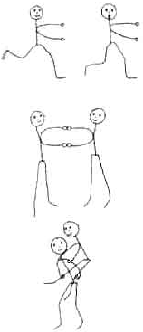 - ДОГОНЮ-ДОГОНЮ, ПОЙМАЮ-ПОЙМАЮДелаете вид, что пытаетесь поймать ребенка, а он убегает. Предложите ему вариант игры наоборот — пускай он попробует догнать вас. Однако этот вариант очень сложен для аутичного ребенка, т.к. требует от него большей активности и произвольности действий.- ЗМЕЙКАВозьмите ленточку (скакалку, веревку) и, делая колебательные движения рукой, отходите от ребенка, предлагая ему догнать змею: «Уползает, уползает змейка! Скорее догони!» Дайте ребенку возможность победно наступить на змейку ногой.- САМОЛЕТИКИПокружите ребенка в воздухе — «Полетели, полетели!», затем опустите на диван или на пол—«Приземлились...»Такие и подобные игры полезны еще и тем, что ребенок сможет выплеснуть накопившиеся у него эмоции это придает подобным играм терапевтический зффект (см. с. 45). А от взрослого потребуется больше эмоциональности. Однако есть опасность, что взрослый превратится для ребенка лишь в средство достижения необходимого ему ощущения (например, когда ребенка кружат). Чтобы этого избежать, старайтесь не допускать стереотипности таких игр, разнообразить их. Например, перед тем, как покружить ребенка, предложите: «А сегодня возьмем с собой в полет мишку».Рекомендации по преодолению затруднений, возникающих в ходе игрВо время проведения сенсорных игр возможно возникновение различных затруднений. Приведенные ниже рекомендации помогут избежать или сгладить наиболее часто повторяющиеся трудности.— Если ребенок не включается в игру, не обращает внимания на ваши действия либо выражает протест, не настаивайте. Но обязательно попробуйте в следующий раз. Если же вы видите, что ребенку понравилась игра, но он остается пассивным, не останавливайтесь, продолжайте осуществлять игровые действия, комментируйте их так, словно вы действуете вместе с ребенком, «введите» в игру любимую игрушку. Поначалу не стоит ждать от ребенка активности, радуйтесь любому, даже самому минимальному, участию в игре. Может случиться и так, что ребенок станет воспроизводить игровые действия вне занятия. Или однажды попросит педагога повторить действие. К примеру, ребенок, который вроде бы не обращал внимания на пение педагога, вдруг начинает петь песенки самостоятельно. Такое поведение аутичного ребенка можно объяснить особенностями его психического развития: по внешним проявлениям далеко не всегда удается понять, что он усвоил, а что нет.— Помните, что ребенка могут испугать те новые яркие впечатления, которые вы ему предлагаете. Поскольку невозможно предположить заранее, какое впечатление произведет на ребенка данный сенсорный эффект, следует соблюдать осторожность — предлагайте новое постепенно и маленькими порциями. Внимательно следите за реакцией ребенка и при первых признаках тревоги или страха немедленно прекратите игру.— Понравившаяся ребенку игра потребует повторений. Не противьтесь его просьбам повторить игровые действия вновь и вновь — ему необходимо время, чтобы обжить новые ощущения.— Учитывайте, что произвольное внимание ребенка кратковременно и неустойчиво. Поэтому, если в игре уже появилась сюжетная линия, не осложняйте сюжет. Пусть поначалу игровые действия будут свернуты — например, на «грядку» «посажены» всего два «помидорчика», а кукольный «обед» длится всего пару минут. Главная задача на данном этапе — с помощью эмоционального комментария сохранить логическую структуру игры, завершить игровое действие и подвести итог.— Во время игры ребенок может начать говорить, заглядывая при этом вам в лицо в ожидании реакции. Это могут быть фразы-штампы из рекламных роликов или придуманные им самим слова. Улыбнитесь в ответ и повторите то, что сказал ребенок (с соблюдением интонации). Такая форма общения — своеобразная «перекличка» — даст ребенку подтверждение того, что вы его понимаете, вызовет большое доверие к вам.— Если ребенок чего-то очень захотел и старается выразить свое желение, постарайтесь найти возможность это желание удовлетворить (конечно, учитывая нюансы конкретной ситуации), либо предложите заменитель желаемого. Например, вместо таблеток для кукольной аптечки подойдут безвредные конфетки-горошки. Однако часто это бывает непросто, т.к. желание оказывается необычным или опасным для ребенка. К тому же можно встретить возражения родителей: «Нельзя потакать ребенку во всем». Но не следует забывать, что в этот момент ребенок по-настоящему страдает от неудовлетворенности своего желания. К тому же особенности его психики не позволяют быстро переключиться, забыть о своем желании, а объяснения и порицания не достигают своей цели. В этом случае перед взрослыми стоит трудная и серьезная задача — найти социально адекватный способ разрешения ситуации. В любом случае, недопустимо просто отмахнуться от настойчивых просьб ребенка. Ведь желание захватывает его целиком, и он не успокоится, пока не получит желаемое.При этом ребенок не понимает, «почему нельзя». Может, к примеру, захотеть в магазине какую-нибудь очень дорогую вещь — а как объяснить, почему невозможно ее купить: аутичный ребенок не видит разницы между покупкой конфетки (которую «можно») и флакона французских духов? Понимая особенности психики аутичного ребенка, следует искать заменитель желаемого, но далеко не всегда ребенок примет такой заменитель. При этом его желание не исчезает, его сила не ослабевает. Тогда постарайтесь организовать исполнение желания, но под вашим контролем и страховкой.Приведем пример. Аутичный мальчик пяти лет, увидев дома бутылку с коньяком, стал проявлять к ее содержимому большой интерес. Ребенок целый год подходил к шкафу, в котором стояла бутылка, и, заглядывая в глаза взрослым, просительно повторял: «Коньяк! Коньяк!» Наконец, на одном из занятий с психологом была организована игра в «Бар» — торжественно извлечена из шкафа бутылочка, расставлены стаканы. Бармен (ребенок, который по такому поводу по собственной инициативе надел нарядную одежду, а на шею — галстук-бабочку) открыл бутылку и разлил напиток по стаканам. Под наблюдением психолога мальчик даже попробовал капельку напитка, который тут же выплюнул. Затем напиток переливался по разным стаканам и посудинкам. Таким образом, желание ребенка, его любопытство было удовлетворено. Игра была повторена еще два раза (при этом содержимое бутылки было заменено на подкрашенную воду): ребенок разливал «коньяк» по стаканам, носил стаканы на подносе, угощал мишку, переливал содержимое бутылки в разные емкости. Под руководством специалиста игра продолжалась, пока мальчик не насытился этим впечатлением. Некоторое время ребенок еще играл с пустой бутылкой, а еще через некоторое время  перестал об этом вспоминать.В другой раз ребенок страстно захотел выбросить, за окошко детали конструктора. Поскольку переключить ребенка на другую деятельность никак не удавалось, педагог разрешил и даже принял участие в выбрасывании конструктора (ребенок жил на первом этаже, под окном находился палисадник). Однако после того как конструктор оказался за окном, ребенку было настойчиво предложено одеться, обуться, взять ведерко и вместе с педагогом отправляться собирать конструктор. Таким образом, ребенок смог достичь желаемого и получил от этого удовлетворение. Но вместе с тем его действия не остались «висеть» в пространстве и времени —ему было предложено самому устранить последствия этих действий, что, безусловно, дало возможность практическим путем осмыслить некоторые простые причинно-следственные связи.                                  — Развивая сюжет игры, осторожно и ненавязчиво предлагайте различные варианты, которые будут зависеть от желаний ребенка, вашей фантазии и педагогического чутья. Будьте готовы к тому, что какие-то варианты развития событий ребенок примет сразу, а с чем-то не согласится категорически.                   — Всегда существует опасность того, что предложенные действия ребенок начнет воспроизводить в многократно усиленной, а порой — неадекватной форме. Так ребенок стучит по стеклу со всей силой, с помощью огня свечи начинает поджигать палочки и т.п. При этом отвлечь ребенка от подобных экспериментов не получается. Позвольте ребенку получить новое впечатление под вашим контролем и страховкой, а затем постарайтесь переключить на стереотипную игру.                Итак, мы описали возможные варианты игр, дающих ребенку новые сенсорные ощущения и разнообразные положительные эмоциональные впечатления. Во всех вариантах были приведены возможные пути расширения игры в дальнейшем. Такое развитие игры происходит либо посредством разнообразия впечатлений (например, использования различных материалов), либо путем введения сюжетной линии. Первый путь имеет количественный характер, второй вносит качественное новообразование в развитие ребенка — дает возможность развития начатков сюжетно-ролевой игры. Однако описание методики формирования и развития у аутичного ребенка сюжетно-ролевой игры выходит за рамки данной книги и требует отдельного разговора.